Дидактическая игрушка лягушонок Квак  с подвижными меняющимися язычкамиИгрушка сшита из флиса, внутри синтепон. У лягушонка два подвижных, меняющихся язычка. Первый язычок – выполнен в виде «иголочки», который служит для выполнения упражнений «качели», «маятник», «уколи щечку». Упражнение «Качели»                     На качелях я качаюсь                     Вверх, вниз, вверх, вниз                      Я все выше поднимаюсь,                      А потом спускаюсь вниз!Второй язычок широкий, по краю продернута нитка, которая собирает и подтягивает язычок в форму «чашечки». Упражнение «Лопатка»                      Язык лопаткой положи                       И немного подержи                       Язык нужно расслаблять,                       И под счет его держать,                       Раз, два, три, четыре, пять-                       Язык можно убирать!Давай, сделаем вместе язычок «чашечкой» (показ на игрушке)                      Язык лопаткой положи,                      А края приподними,                      Получилась чашечка,                      Ее в домик занесем,                      и края к зубам прижмем!Для проведения занятий с лягушонком можно придумывать педагогу различные истории для постановки звуков. У детей развивается словесное творчество в процессе сочинений сказок и историй про Квака.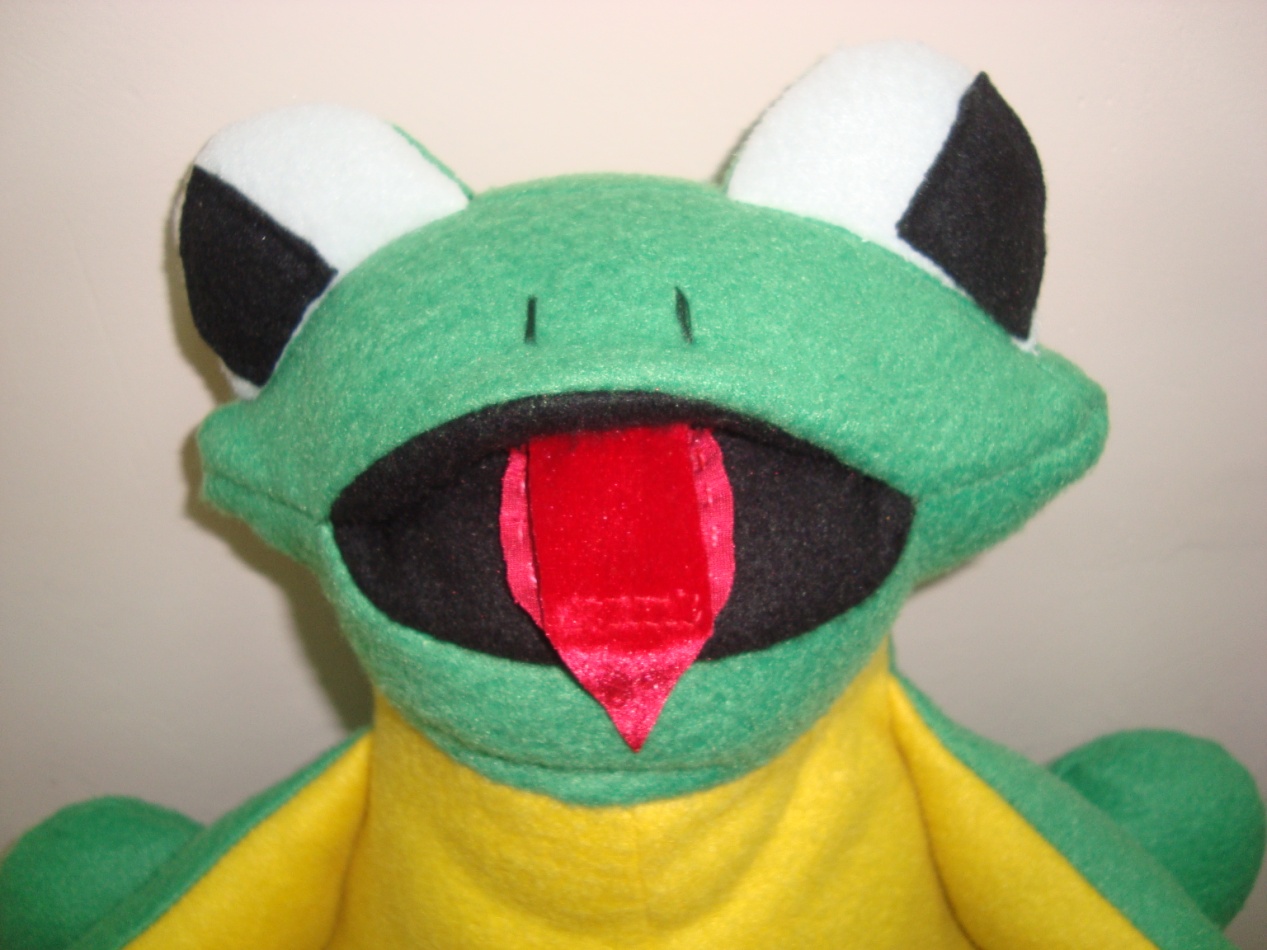 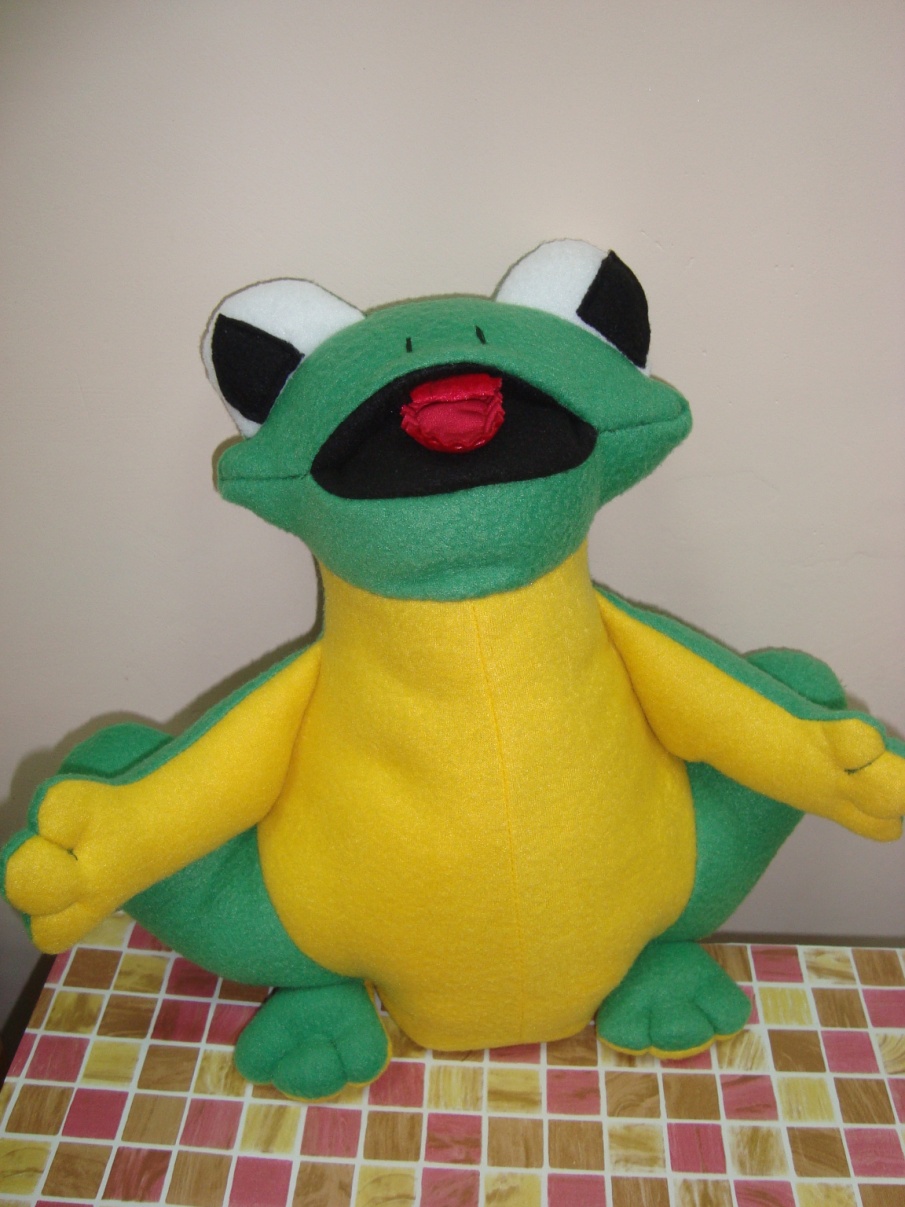 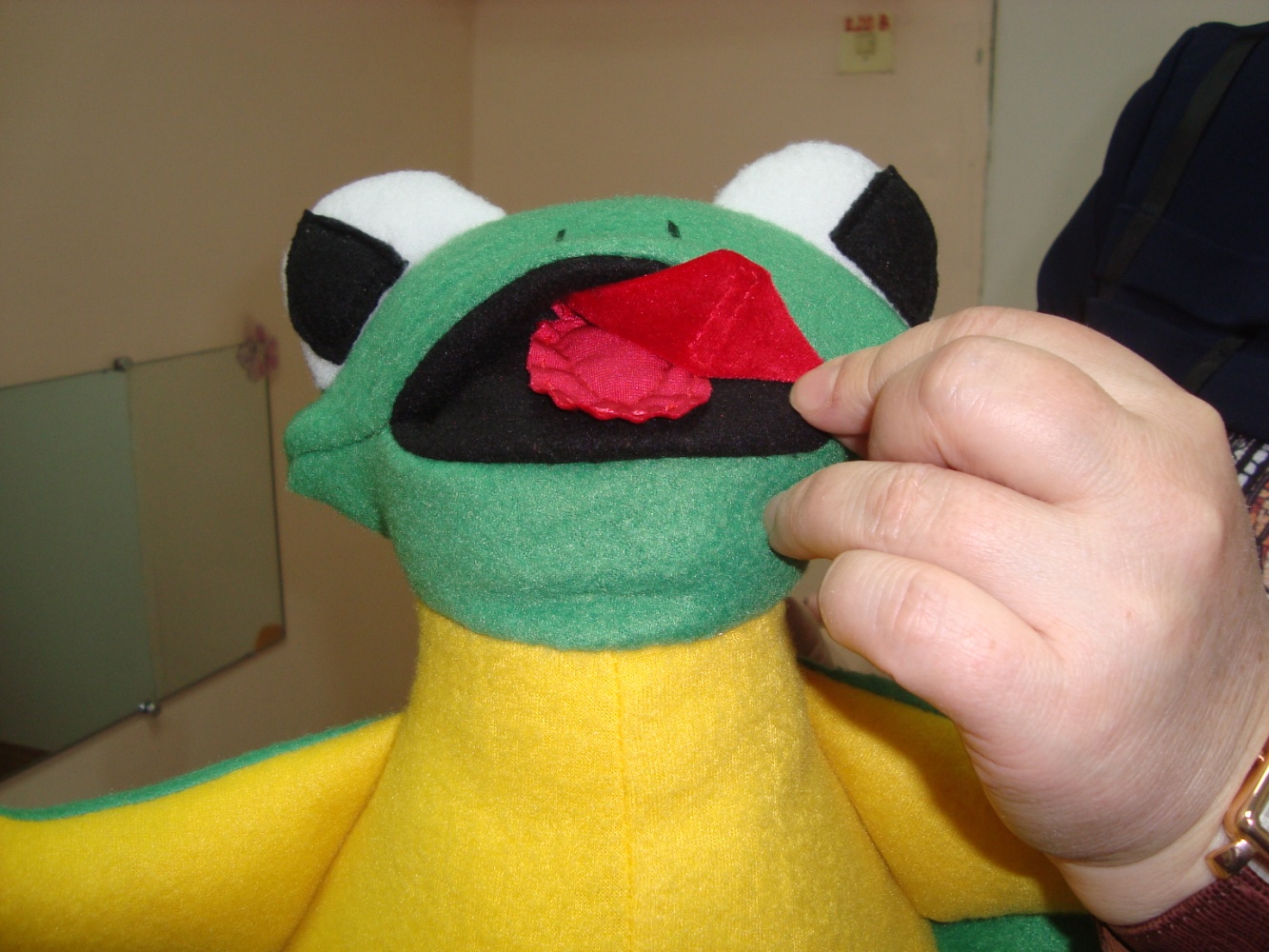 